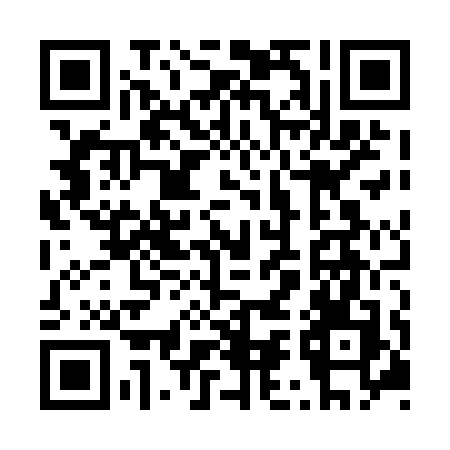 Ramadan times for Grand Beach, Newfoundland and Labrador, CanadaMon 11 Mar 2024 - Wed 10 Apr 2024High Latitude Method: Angle Based RulePrayer Calculation Method: Islamic Society of North AmericaAsar Calculation Method: HanafiPrayer times provided by https://www.salahtimes.comDateDayFajrSuhurSunriseDhuhrAsrIftarMaghribIsha11Mon6:086:087:321:225:227:137:138:3612Tue6:066:067:301:225:237:147:148:3813Wed6:046:047:281:215:247:167:168:3914Thu6:026:027:261:215:257:177:178:4115Fri6:006:007:241:215:267:187:188:4216Sat5:585:587:221:205:287:207:208:4417Sun5:565:567:201:205:297:217:218:4518Mon5:545:547:181:205:307:237:238:4719Tue5:525:527:161:205:317:247:248:4920Wed5:505:507:141:195:327:257:258:5021Thu5:475:477:121:195:337:277:278:5222Fri5:455:457:101:195:347:287:288:5323Sat5:435:437:081:185:357:307:308:5524Sun5:415:417:061:185:367:317:318:5625Mon5:395:397:041:185:377:327:328:5826Tue5:365:367:021:185:387:347:349:0027Wed5:345:347:001:175:397:357:359:0128Thu5:325:326:581:175:417:377:379:0329Fri5:305:306:561:175:427:387:389:0430Sat5:285:286:541:165:437:397:399:0631Sun5:255:256:521:165:447:417:419:081Mon5:235:236:501:165:457:427:429:092Tue5:215:216:481:155:467:447:449:113Wed5:195:196:461:155:477:457:459:134Thu5:165:166:441:155:487:467:469:145Fri5:145:146:421:155:497:487:489:166Sat5:125:126:401:145:497:497:499:187Sun5:105:106:381:145:507:517:519:208Mon5:075:076:361:145:517:527:529:219Tue5:055:056:341:135:527:537:539:2310Wed5:035:036:321:135:537:557:559:25